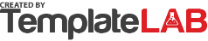 BUSINESS ACQUISITIONBUSINESS ACQUISITIONBUSINESS ACQUISITIONWork Breakdown StructureWork Breakdown StructureWork Breakdown StructurePHASESTASKDEADLINERESPONSIBLEPlan an acquisition strategySet up goalJan 09, 2023S.DilbertPlan an acquisition strategyBenefits listedJan 14, 2023B. EloraPlan an acquisition strategyDefine acquisition typeJan 22, 2023S. DilbertEstablish the search criteria for the opportunityManagement can be improvedFeb 05, 2023M. WillsonEstablish the search criteria for the opportunityLack of treasury to be coveredFeb 08, 2023M. WillsonEstablish the search criteria for the opportunityInternational expansion opportunityFeb 22, 2023Y. HammerSearch for potential targetsAnalyse objectives conditionFeb 27, 2023M. WillsonSearch for potential targetsOpportunities offered by banksMar 02, 2023M. WillsonSearch for potential targetsProfessional referencesMar 04, 2023Y. HammerPlanning the transactionContacting companiesMar 15, 2023N. PikachuPlanning the transactionAssess the potential companiesMar 31, 2023G. BeavisPlanning the transactionNDA agreements handlingApr 10, 2023D. CastielAnalysis of the companyAsk for additional informationApr 20, 2023A. FesterAnalysis of the companyEvaluate the potential acquisitionApr 30, 2023A. FesterAnalysis of the companyFinancial statements examinationMay 06, 2023Y. HammerLOI (Letter of Intent) and NegotiationsFirst offer (non-binding)May 11, 2023T. DagwoodLOI (Letter of Intent) and NegotiationsMore detailed negotiationsMay 25, 2023R. YodaLOI (Letter of Intent) and NegotiationsBinding offerMay 31, 2023Z. MeridaDue DiligenceConfirm or correct the evaluation Jun 04, 2023U. ChallaDue DiligenceDue diligence report creationJun 20, 2023B. HarrisDue DiligenceOffer corrections (Final offer)Jun 25, 2023L. LoydDrafting of contracts and other transaction documentsPayment method and guaranteesJul 08, 2023J. NakashimaDrafting of contracts and other transaction documentsPower sharing definitionJul 12, 2023W. JohnsonDrafting of contracts and other transaction documentsHow to retain key peopleJul 18, 2023S. ParisFinance for the operationStable cash flow managementJul 25, 2023F. SonicFinance for the operationInvestment program definitionJul 30, 2023A. WednesdayFinance for the operationAmount of funds needed definedAug 10, 2023M. PoupClosing and integration for the acquisitionSigning of the commercial operationAug 28, 2023H. MorrisClosing and integration for the acquisitionThe effective integrationSep 10, 2023V.GageClosing and integration for the acquisitionInternal protocols revisionsSep 30, 2023B. Barton© TemplateLab.com© TemplateLab.com© TemplateLab.com